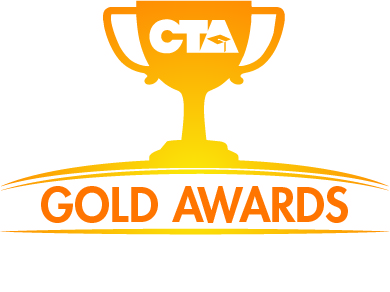 DO YOU KNOW A PERSON OR BUSINESS IN YOUR COMMUNITY THAT SHOULD BE RECOGNIZEDFOR SUPPORTING PUBLIC EDUCATION?DOES YOUR LOCAL CHAPTER OR SERVICE CENTER COUNCIL HAVE A PROGRAM IN PLACE TO HONOR THEM?IF NOT, CONSIDER USING THIS GUIDE TO CREATE LOCAL AND REGIONAL GOLD AWARDS IN ORDER TO SAY THANK YOU TO OUR SUPPORTERS.ALL INFORMATION IS AVAILABLE FOR DOWNLOAD AT WWW.CTA.ORG/GOLDAWARDSUSING THE STATE GOLD AWARDS AS A GUIDEYOU CAN CREATE LOCAL CHAPTER AND SERVICE CENTER LEVEL AWARDS  SAMPLE GOAL: Recognizing individuals, businesses and organizations that make significant [regional or local] contributions to public education in [region or local community].SAMPLE PURPOSE: The Gold Award(s) may be bestowed upon any person(s) or organization(s) whose leadership, acts and support have had a positive [regional or local] impact on public education in [region or local community].SAMPLE QUALIFICATIONS: Supporting materials should indicate how the nominee’s program and/or leadership made a [regional or local] impact on public education in [region or local community].The nominee does not have to reside in California.Nominations for the Gold Awards can be made in two (2) nonmember categories: businesses and non-profit or community organizations.SAMPLE PROCEDURES (USING STATE GOLD AWARDS AS A GUIDE):Any CTA affiliate or member may place a name(s) in nomination.Nomination form templates will be prepared by the CTA Communications Department. You can download at www.cta.org/goldawards. Notice of the [Region or Local] Gold Awards Program, its purpose, and its deadlines shall be advertised at the beginning of the school year.Completed nomination forms and all supporting materials must be received by the application deadline.A [region or local] committee shall review the nominations and select winners.[Quantity] State Gold Award will be awarded for each category (business and non-profit).ALL INFORMATION IS AVAILABLE FOR DOWNLOAD AT WWW.CTA.ORG/GOLDAWARDSGOLD AWARDS NOMINATION FORMThis form must be completed and submitted together with supporting materials either by mail to [address] or by email to [email address], no later than [deadline].For questions about eligibility, the categories or other specifics of the [Region or Local] Gold Awards Program can be directed to [regional or local contact].I/We nominate the following individual(s)/or organization(s) for a [Region or Local] Gold Award.
AWARD CATEGORY (Please check one)
Person(s) or Organization(s) from a businessPerson(s) or Organization(s) from a non-profit or community organization
SUPPORTING DOCUMENTATION (Required)
Include the answers to the following questions and supporting materials when you submit your awards nomination. (Please answer these questions on the back of this form.)Why does your nominee deserve a [YEAR] [Region or Local] Gold Award?What is the statewide impact your nominee has had on public education in our [region or community]?ALL INFORMATION IS AVAILABLE FOR DOWNLOAD AT WWW.CTA.ORG/GOLDAWARDSGOLD AWARDS NOMINATION FORMMAIL OR EMAIL NOMINATION FORMS TO:Name of Nominator:Telephone:Email:Chapter and position:Chapter Address:Chapter City & Zip:nOMINEE:Organization:TELEPHONE:Address:City & Zip:Why does your nominee deserve a [YEAR] [Regional or Local] Gold Award?What is the [regional or local] impact your nominee has had on public education in our [region or community]?Chapter and contact:address:City & Zip:email:Questions?insert name and number